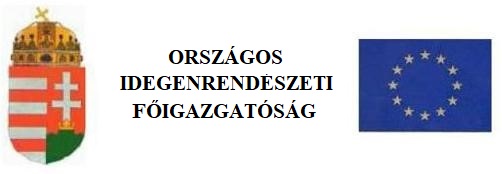 Application for a substitute residence permit / permanent residence permit For completion by the authority. For completion by the authority. Automated case No.: ׀_׀_׀_׀_׀_׀_׀_׀_׀_׀_׀ Automated case No.: ׀_׀_׀_׀_׀_׀_׀_׀_׀_׀_׀ Automated case No.: ׀_׀_׀_׀_׀_׀_׀_׀_׀_׀_׀ Automated case No.: ׀_׀_׀_׀_׀_׀_׀_׀_׀_׀_׀ Automated case No.: ׀_׀_׀_׀_׀_׀_׀_׀_׀_׀_׀ Automated case No.: ׀_׀_׀_׀_׀_׀_׀_׀_׀_׀_׀ Authority receiving the application (code and name): Authority receiving the application (code and name): Date of acceptance of the application: Date of acceptance of the application:Facial photograph			______ year ___ month ___ day			______ year ___ month ___ dayLegal basis of the application□ substitution of residence permit document□ substitution of permanent residence permit documentLegal basis of the application□ substitution of residence permit document□ substitution of permanent residence permit document[Handwritten signature specimen of applicant (legal representative)][Handwritten signature specimen of applicant (legal representative)][Handwritten signature specimen of applicant (legal representative)][Handwritten signature specimen of applicant (legal representative)]Signature must be inside the box in its entirety.Signature must be inside the box in its entirety.Signature must be inside the box in its entirety.Signature must be inside the box in its entirety.Please complete the form legibly, 
in block letters, using Latin characters.Please complete the form legibly, 
in block letters, using Latin characters.Delivery of document: Applicant requests delivery of the document by way of post.  Applicant will collect the document at the issuing authority.Phone number:                               E-mail address:      Delivery of document: Applicant requests delivery of the document by way of post.  Applicant will collect the document at the issuing authority.Phone number:                               E-mail address:      Delivery of document: Applicant requests delivery of the document by way of post.  Applicant will collect the document at the issuing authority.Phone number:                               E-mail address:      Delivery of document: Applicant requests delivery of the document by way of post.  Applicant will collect the document at the issuing authority.Phone number:                               E-mail address:      Delivery of document: Applicant requests delivery of the document by way of post.  Applicant will collect the document at the issuing authority.Phone number:                               E-mail address:      Delivery of document: Applicant requests delivery of the document by way of post.  Applicant will collect the document at the issuing authority.Phone number:                               E-mail address:      Delivery of document: Applicant requests delivery of the document by way of post.  Applicant will collect the document at the issuing authority.Phone number:                               E-mail address:      Delivery of document: Applicant requests delivery of the document by way of post.  Applicant will collect the document at the issuing authority.Phone number:                               E-mail address:       I. Applicant’s particulars as shown in document I. Applicant’s particulars as shown in document I. Applicant’s particulars as shown in document I. Applicant’s particulars as shown in document I. Applicant’s particulars as shown in document I. Applicant’s particulars as shown in document I. Applicant’s particulars as shown in document I. Applicant’s particulars as shown in document 1. Surname:       1. Surname:       1. Surname:       1. Surname:       2. Forename(s):       2. Forename(s):       2. Forename(s):       2. Forename(s):       3. Place and date of birth:                   year       month       day          year       month       day          year       month       day          year       month       day          year       month       day          year       month       day          year       month       day 4. Passport number:      5. Marital status:   single   married  divorced  widow(er)5. Marital status:   single   married  divorced  widow(er)5. Marital status:   single   married  divorced  widow(er)5. Marital status:   single   married  divorced  widow(er) 6. Number of residence authorisation document:      	                     validity:       year       month       day 6. Number of residence authorisation document:      	                     validity:       year       month       day 6. Number of residence authorisation document:      	                     validity:       year       month       day 6. Number of residence authorisation document:      	                     validity:       year       month       day 6. Number of residence authorisation document:      	                     validity:       year       month       day 6. Number of residence authorisation document:      	                     validity:       year       month       day 6. Number of residence authorisation document:      	                     validity:       year       month       day 6. Number of residence authorisation document:      	                     validity:       year       month       day 6. Number of residence authorisation document:      	                     validity:       year       month       day 6. Number of residence authorisation document:      	                     validity:       year       month       day 7. Place of accommodation/residence 7. Place of accommodation/residence 7. Place of accommodation/residence 7. Place of accommodation/residence 7. Place of accommodation/residence 7. Place of accommodation/residence 7. Place of accommodation/residence Postal code:       Postal code:       Postal code:       Postal code:       Postal code:       Postal code:       Postal code:        Land register reference number:        Land register reference number:        Land register reference number:       Locality:       Locality:       Locality:       Locality:       Locality:       Locality:       Locality:       District:       District:       District:       Name of public place:       Name of public place:       Name of public place:       Name of public place:       Name of public place:       Name of public place:       Name of public place:       Type of public place (street, road, square, etc.):       Type of public place (street, road, square, etc.):       Type of public place (street, road, square, etc.):       Type of public place (street, road, square, etc.):       Type of public place (street, road, square, etc.):       Type of public place (street, road, square, etc.):       Type of public place (street, road, square, etc.):       Type of public place (street, road, square, etc.):       Type of public place (street, road, square, etc.):       Type of public place (street, road, square, etc.):       Building number:       Building number:       Building number:       Building number:       Building number:       Building number:       Building number:       Building:      Block:      Block:      Block:      Block:      Block:      Floor:      Floor:      Floor:      Door:      8. Do you have a residence permit or permanent residence permit issued by another Member State of the European Union? yes noIf yes:indicate Member State:       indicate type of permit:       document number:      validity period:       year       month       day8. Do you have a residence permit or permanent residence permit issued by another Member State of the European Union? yes noIf yes:indicate Member State:       indicate type of permit:       document number:      validity period:       year       month       day8. Do you have a residence permit or permanent residence permit issued by another Member State of the European Union? yes noIf yes:indicate Member State:       indicate type of permit:       document number:      validity period:       year       month       day8. Do you have a residence permit or permanent residence permit issued by another Member State of the European Union? yes noIf yes:indicate Member State:       indicate type of permit:       document number:      validity period:       year       month       day8. Do you have a residence permit or permanent residence permit issued by another Member State of the European Union? yes noIf yes:indicate Member State:       indicate type of permit:       document number:      validity period:       year       month       day8. Do you have a residence permit or permanent residence permit issued by another Member State of the European Union? yes noIf yes:indicate Member State:       indicate type of permit:       document number:      validity period:       year       month       day8. Do you have a residence permit or permanent residence permit issued by another Member State of the European Union? yes noIf yes:indicate Member State:       indicate type of permit:       document number:      validity period:       year       month       day8. Do you have a residence permit or permanent residence permit issued by another Member State of the European Union? yes noIf yes:indicate Member State:       indicate type of permit:       document number:      validity period:       year       month       day8. Do you have a residence permit or permanent residence permit issued by another Member State of the European Union? yes noIf yes:indicate Member State:       indicate type of permit:       document number:      validity period:       year       month       day8. Do you have a residence permit or permanent residence permit issued by another Member State of the European Union? yes noIf yes:indicate Member State:       indicate type of permit:       document number:      validity period:       year       month       dayII. Particulars of family membersDo you have a family member who is a Hungarian citizen?  yes     noDo you have a family member who is an EEA national?  yes     noNames of family members living in Hungary:Date of birth:       year       month       dayAddress in Hungary:      II. Particulars of family membersDo you have a family member who is a Hungarian citizen?  yes     noDo you have a family member who is an EEA national?  yes     noNames of family members living in Hungary:Date of birth:       year       month       dayAddress in Hungary:      II. Particulars of family membersDo you have a family member who is a Hungarian citizen?  yes     noDo you have a family member who is an EEA national?  yes     noNames of family members living in Hungary:Date of birth:       year       month       dayAddress in Hungary:      II. Particulars of family membersDo you have a family member who is a Hungarian citizen?  yes     noDo you have a family member who is an EEA national?  yes     noNames of family members living in Hungary:Date of birth:       year       month       dayAddress in Hungary:      II. Particulars of family membersDo you have a family member who is a Hungarian citizen?  yes     noDo you have a family member who is an EEA national?  yes     noNames of family members living in Hungary:Date of birth:       year       month       dayAddress in Hungary:      II. Particulars of family membersDo you have a family member who is a Hungarian citizen?  yes     noDo you have a family member who is an EEA national?  yes     noNames of family members living in Hungary:Date of birth:       year       month       dayAddress in Hungary:      II. Particulars of family membersDo you have a family member who is a Hungarian citizen?  yes     noDo you have a family member who is an EEA national?  yes     noNames of family members living in Hungary:Date of birth:       year       month       dayAddress in Hungary:      II. Particulars of family membersDo you have a family member who is a Hungarian citizen?  yes     noDo you have a family member who is an EEA national?  yes     noNames of family members living in Hungary:Date of birth:       year       month       dayAddress in Hungary:      II. Particulars of family membersDo you have a family member who is a Hungarian citizen?  yes     noDo you have a family member who is an EEA national?  yes     noNames of family members living in Hungary:Date of birth:       year       month       dayAddress in Hungary:      II. Particulars of family membersDo you have a family member who is a Hungarian citizen?  yes     noDo you have a family member who is an EEA national?  yes     noNames of family members living in Hungary:Date of birth:       year       month       dayAddress in Hungary:      III. What changes do you wish to report? (Multiple answers may be indicated.)III. What changes do you wish to report? (Multiple answers may be indicated.)III. What changes do you wish to report? (Multiple answers may be indicated.)III. What changes do you wish to report? (Multiple answers may be indicated.)III. What changes do you wish to report? (Multiple answers may be indicated.)III. What changes do you wish to report? (Multiple answers may be indicated.)III. What changes do you wish to report? (Multiple answers may be indicated.)III. What changes do you wish to report? (Multiple answers may be indicated.)III. What changes do you wish to report? (Multiple answers may be indicated.)III. What changes do you wish to report? (Multiple answers may be indicated.)  Change of surname   Change of surname   Change of surname   Change of surname   Change of surname   Change of forename   Change of forename   Change of forename   Change of forename   Change of forename   Change of sex   Change of sex   Change of sex   Change of sex   Change of sex   Change of citizenship   Change of citizenship   Change of citizenship   Change of citizenship   Change of citizenship   Other, specifically:        Other, specifically:        Other, specifically:        Other, specifically:        Other, specifically:       New data: New data: New data: New data: New data: New data: New data: New data: New data: New data:Surname: Surname: Surname: Forename(s):Forename(s):Forename(s):Sex: Sex:  Male:  Male:  Male:  Male:  Male:  Male:  Female:  Female: Citizenship:Citizenship:Citizenship:Other data:      Other data:      Other data:      Other data:      Other data:      Other data:      Other data:      Other data:      Other data:      Other data:      Transaction number of payment if made by electronic payment instrument or by bank deposit:      Transaction number of payment if made by electronic payment instrument or by bank deposit:      Transaction number of payment if made by electronic payment instrument or by bank deposit:      Transaction number of payment if made by electronic payment instrument or by bank deposit:      Transaction number of payment if made by electronic payment instrument or by bank deposit:      Transaction number of payment if made by electronic payment instrument or by bank deposit:      Transaction number of payment if made by electronic payment instrument or by bank deposit:      Transaction number of payment if made by electronic payment instrument or by bank deposit:      Transaction number of payment if made by electronic payment instrument or by bank deposit:      Transaction number of payment if made by electronic payment instrument or by bank deposit:      INFORMATIONThe application shall have enclosed:the original or a certified copy of the document evidencing the change,the valid residence document,1 facial photographAn administrative service fee in the amount specified by law must be paid.If the residence permit / permanent residence permit document is defective by default, or if any data it contains is wrong, the regional directorate shall replace it free of charge.For completion by the authority.Substitution of the document is authorised.Date:………………………………………..       stamp              …………………………………………                                                                                                                            (signature)The residence authorisation of number _________________  has been withdrawn and received. Date: ..................................... stamp
 ............................................................ (signature of case officer) The residence authorisation of number _________________  has been handed over. Date: .....................................	.........................................................................	………………………………………	(signature of applicant)	(signature of case officer, stamp)